USER SCENARIO DOCUMENT IN Self Setup ESIn order to generate a complete cycle of the solution IN Self Setup ES, it is needed to follow the next steps:New company creation (Dynamics 365 Business Central ES version)First of all, a company should be created. Once this step is done, the setup process can begin. As shown in Fig. 1, this is the data of the company. 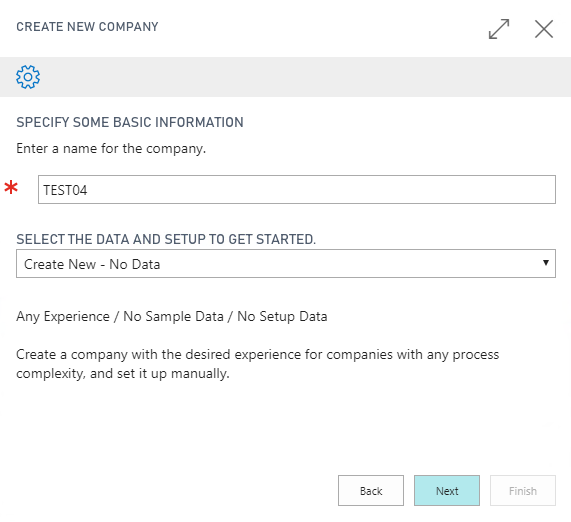 Fig. 1: New Company Data.Assisted SetupThe first step is to choose the Self Setup Extension. In order to do so, click on the light bulb, as shown in Fig. 2, and then search for Assisted Setup. 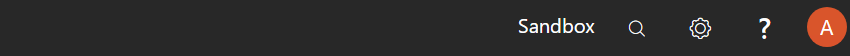 Fig. 2: Search ButtonNext, choose “Set up IN Self Setup ES”, as shown in Fig. 3.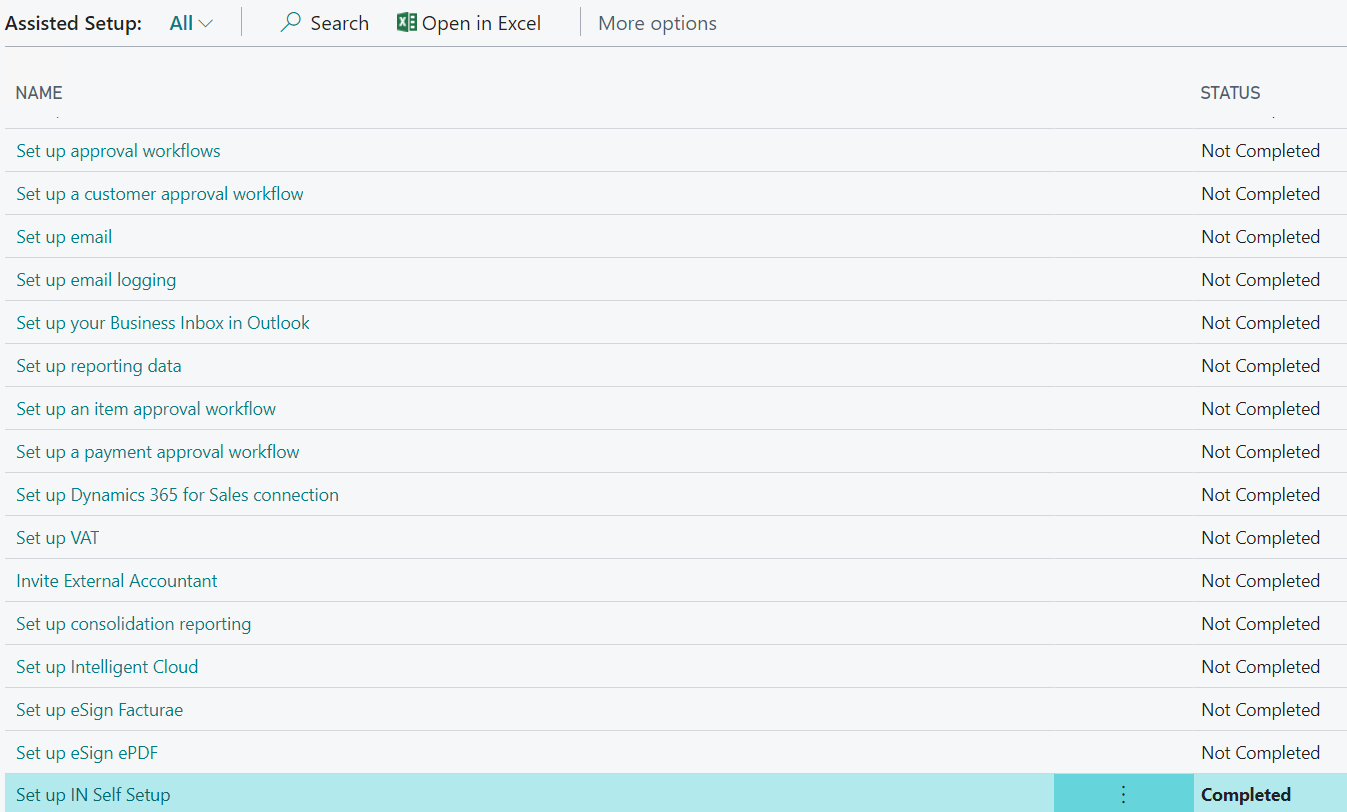 Fig. 3: Assisted Setup ListCustomer Welcome Page and Data LoadOnce the last steps are completed, it is needed to setup the solution through the Wizard.This consists in the following steps:Log in to the Innova Portal and copy the Identifier from the Customer Information section.On the first page of the Wizard, paste the Identifier in the rectangle and click Load Initial Data, as in Fig. 4.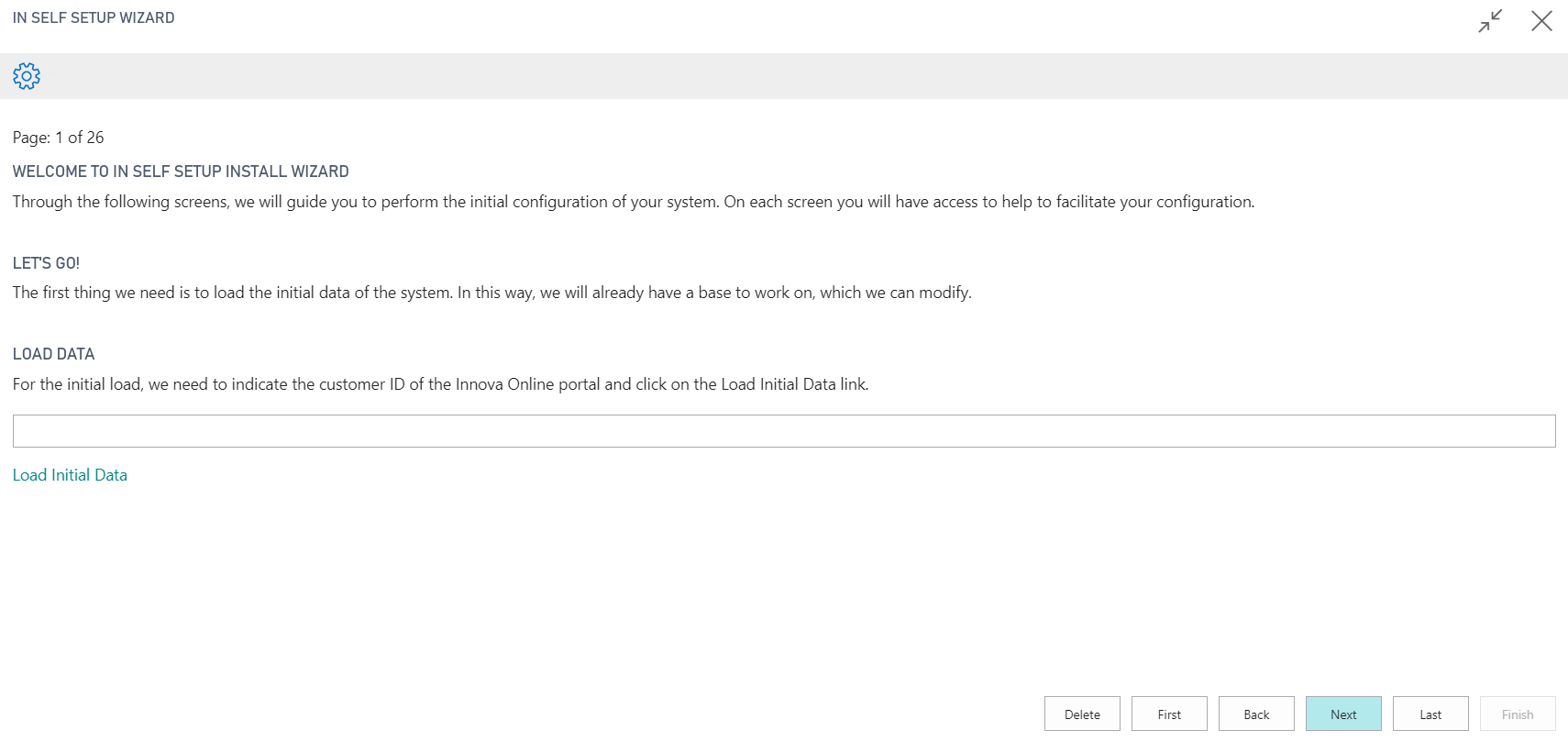 Fig. 4: Welcome Wizard PageAt this point data should be loaded, which might take some minutes. Accounts SetupData has been loaded into the Wizard. It can be checked on Page 3 of the Wizard, and also in Fig. 5.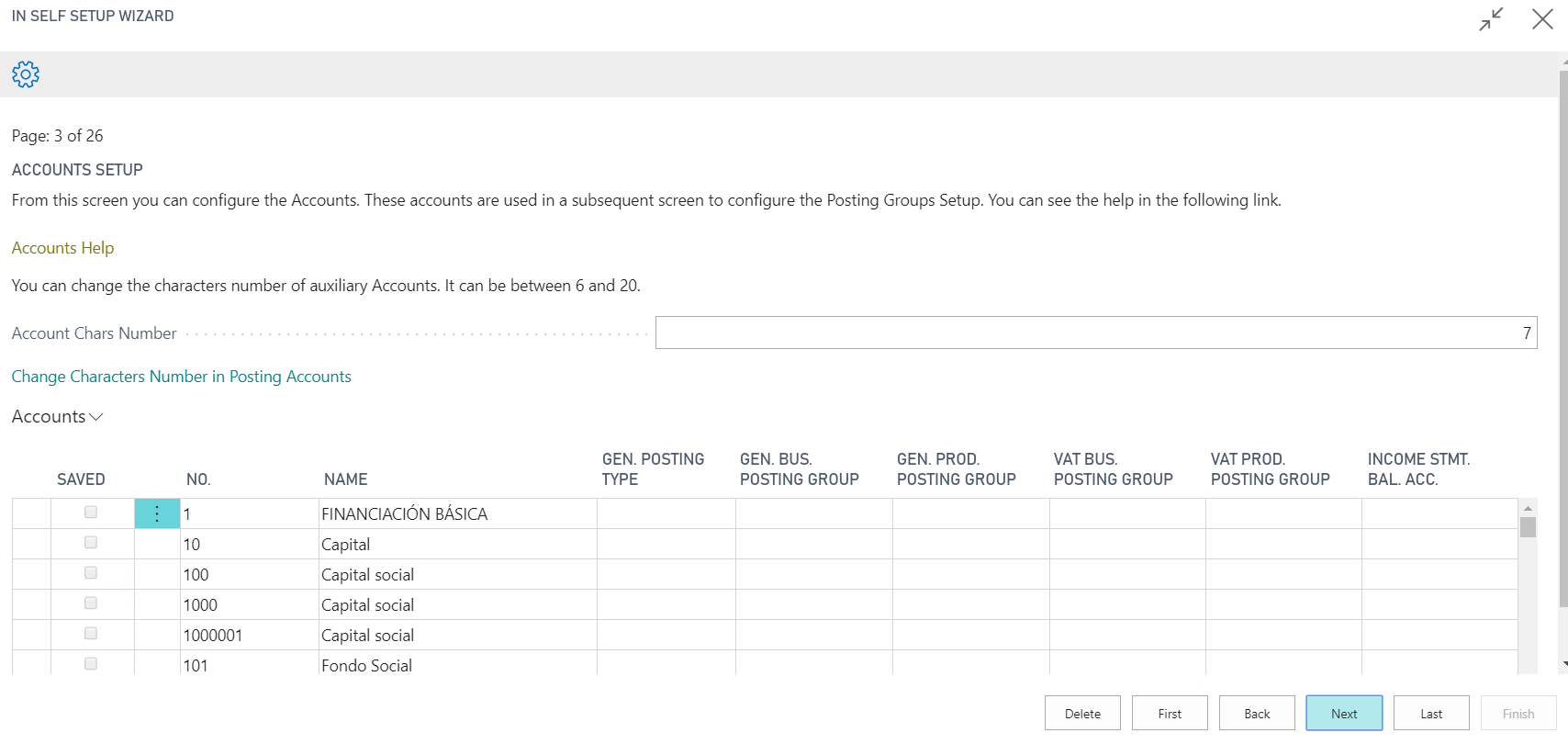 Fig. 5: Accounts Setup with Loaded DataIt should be checked that the loaded information is correct, and also that the user can make his own modification of the fields. Customers, Vendors and Items PagesTo demonstrate that data is working properly, it has been introduced some in the “Customers”, “Vendors”, and “Items” Wizard pages, as it can be seen below. 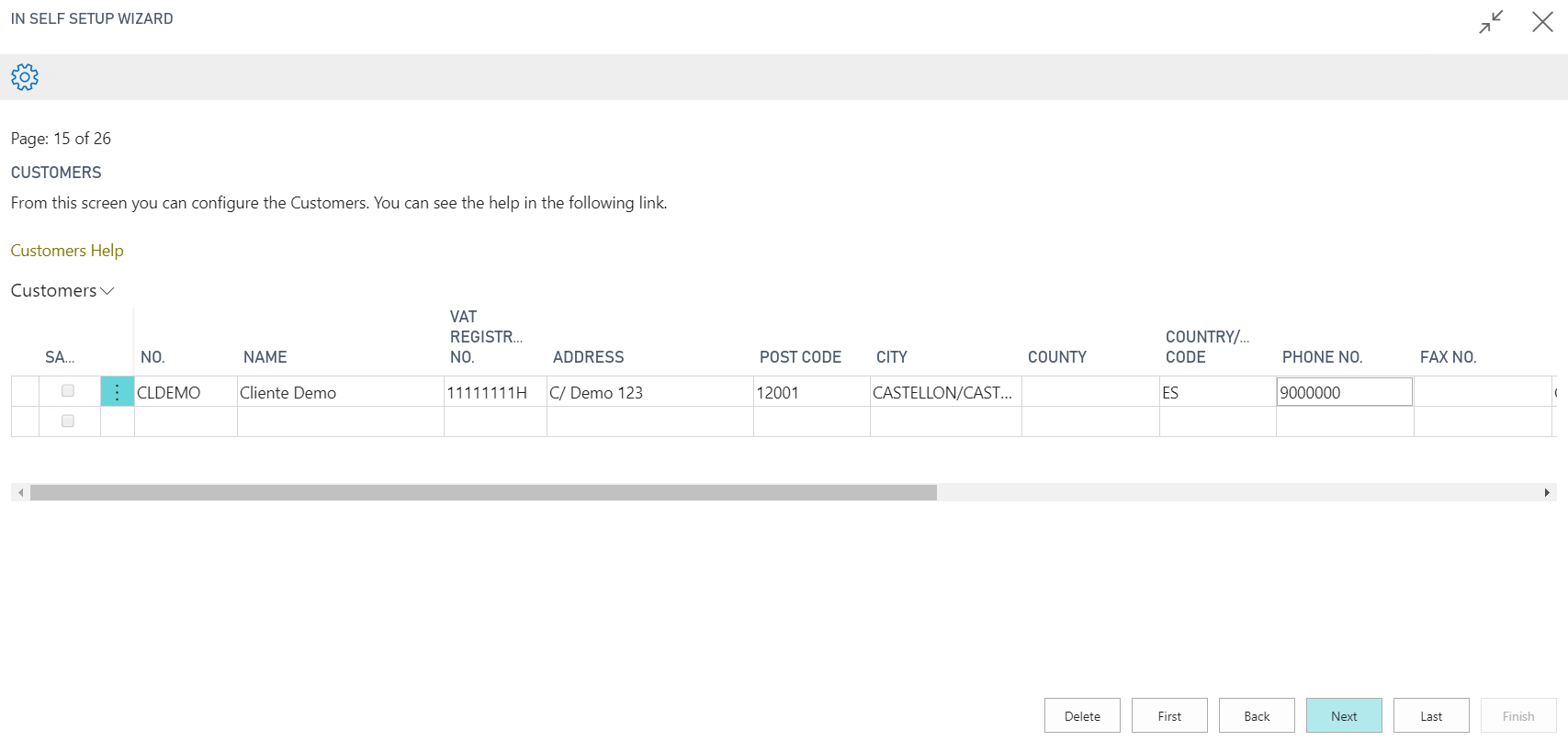 Fig. 6: Customers Data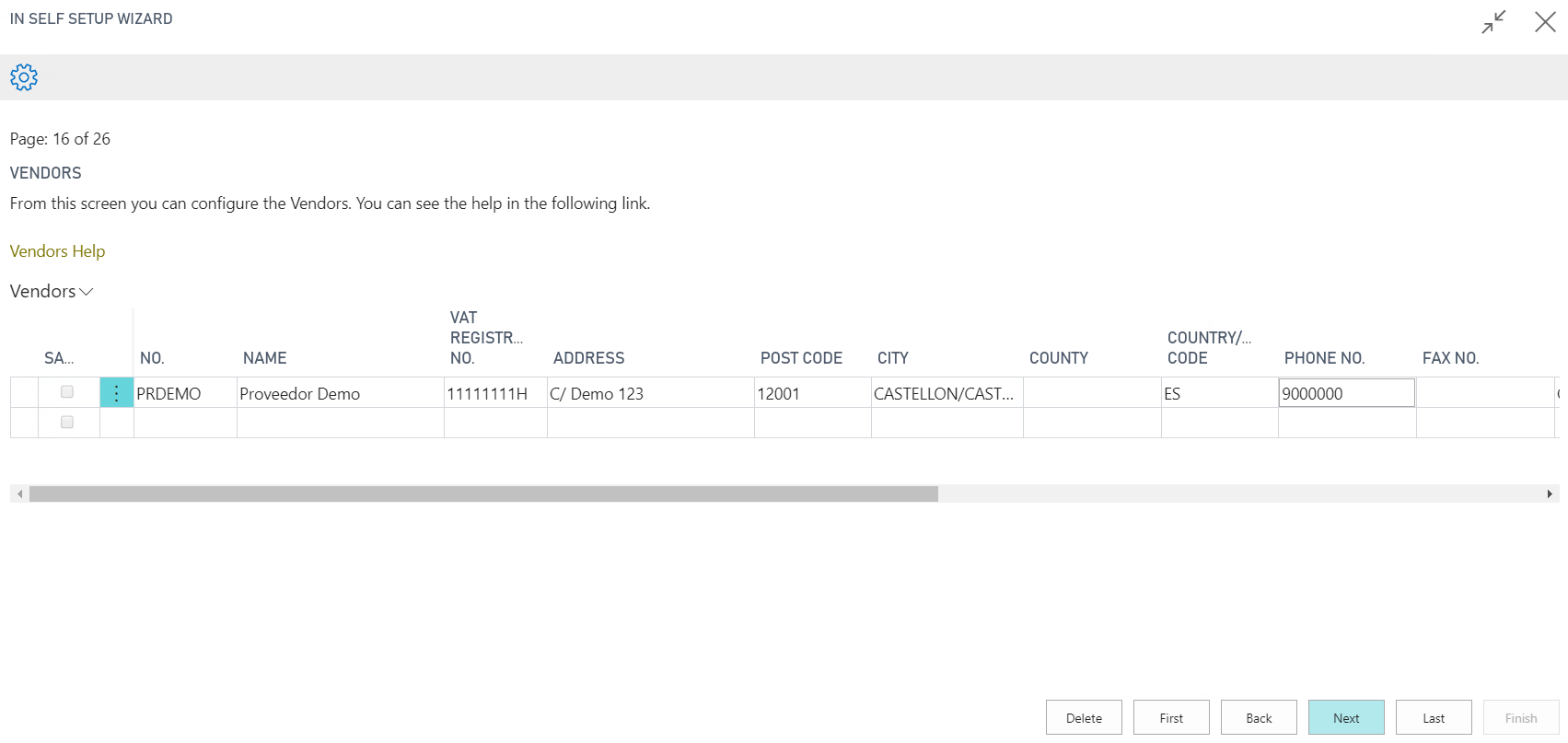 Fig. 7: Vendors Data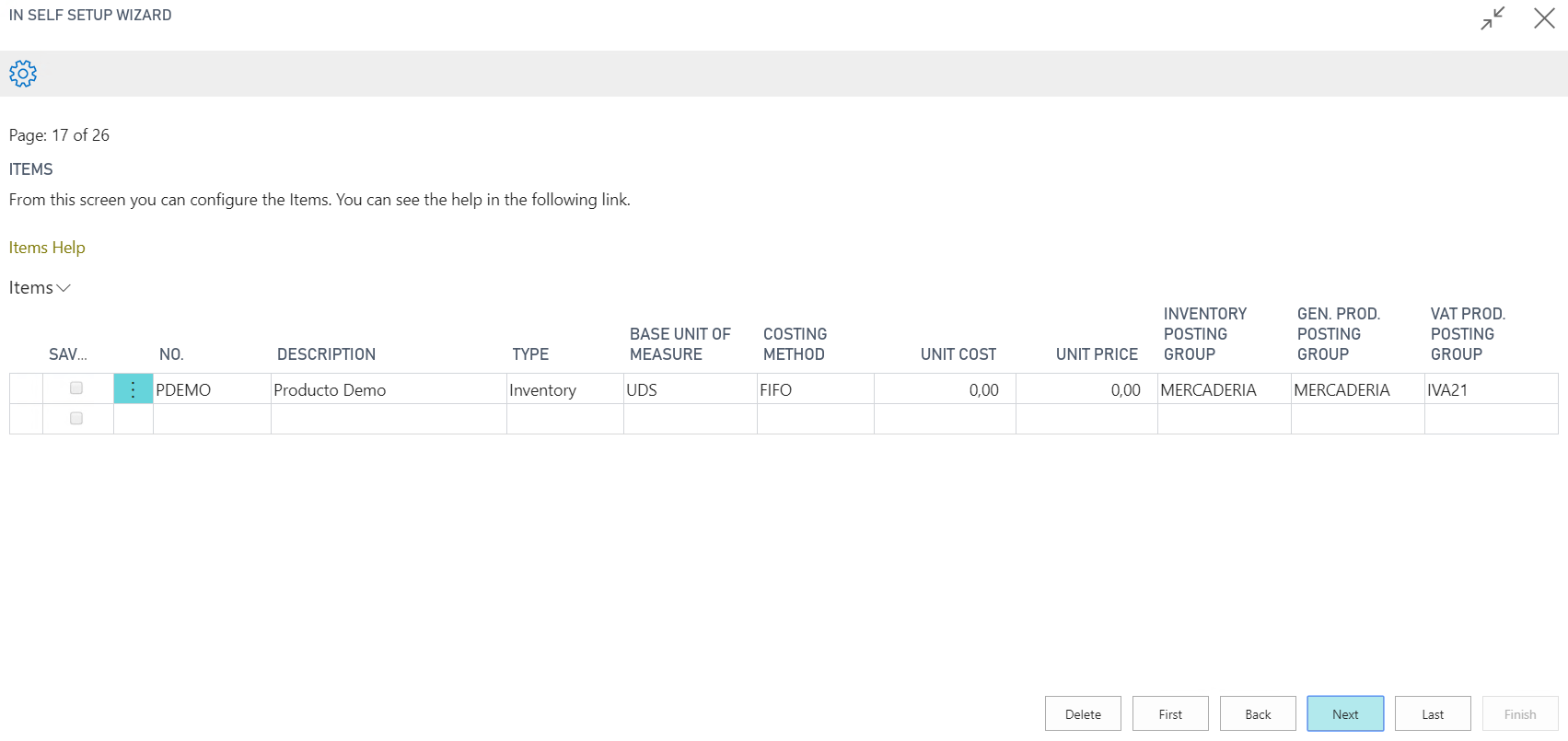 Fig. 8: Items DataAlso, this type of page can be filled manually. From the “Edition Page” data can be processed to Excel. Setup PagesData has been also introduced in the setup pages that can be found next: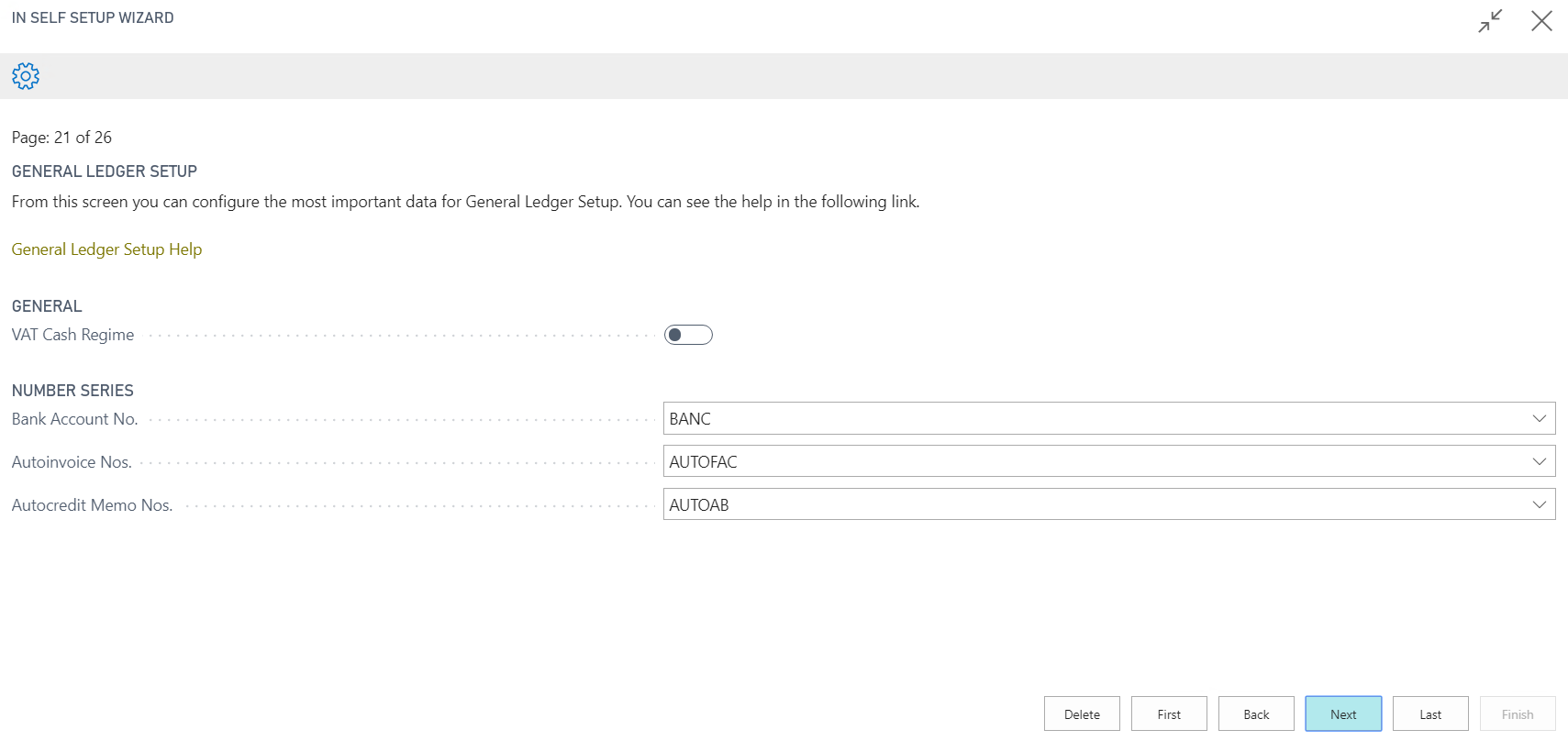 Fig. 9: General Ledger Setup data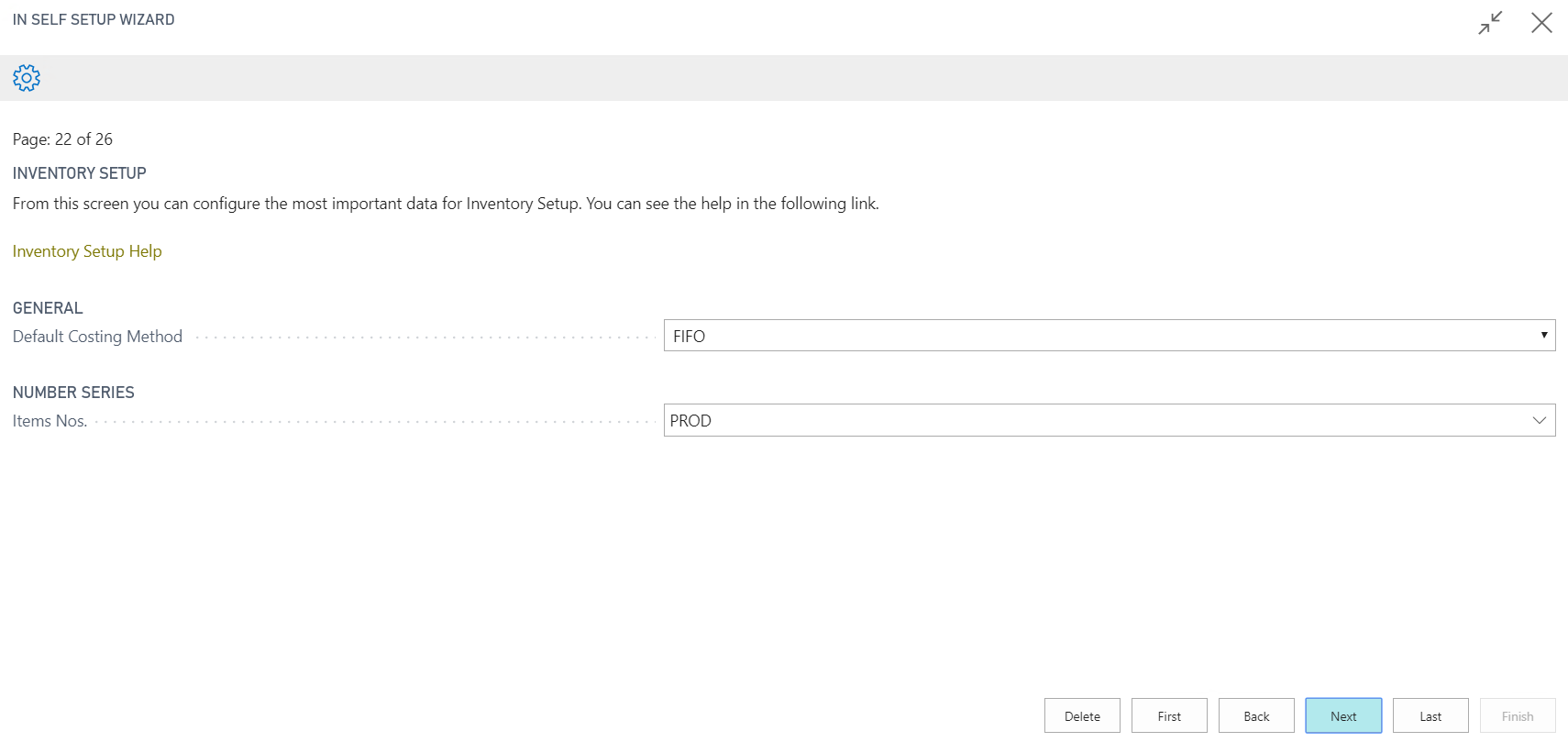 Fig. 10: Inventory Setup data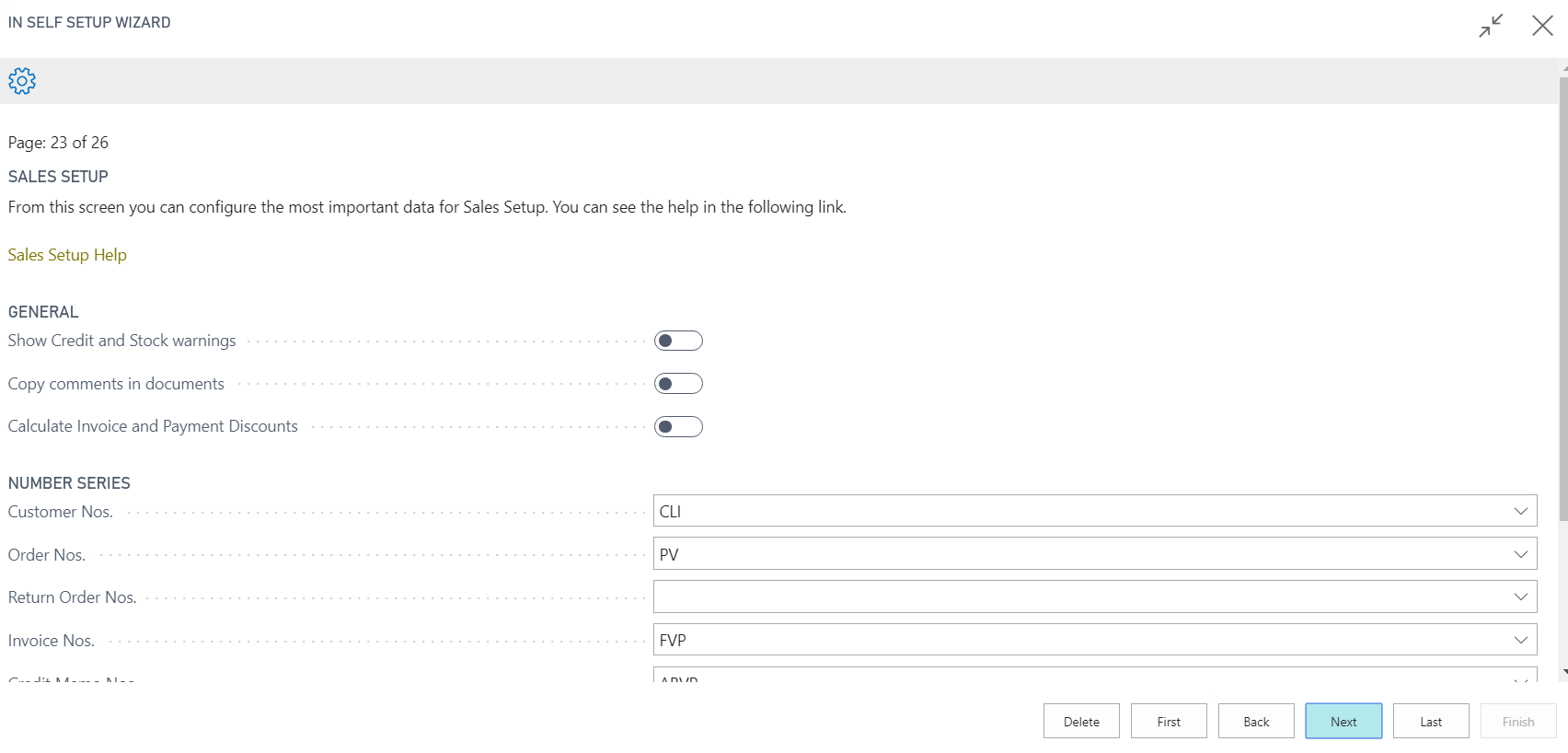 Fig. 11: Sales Setup data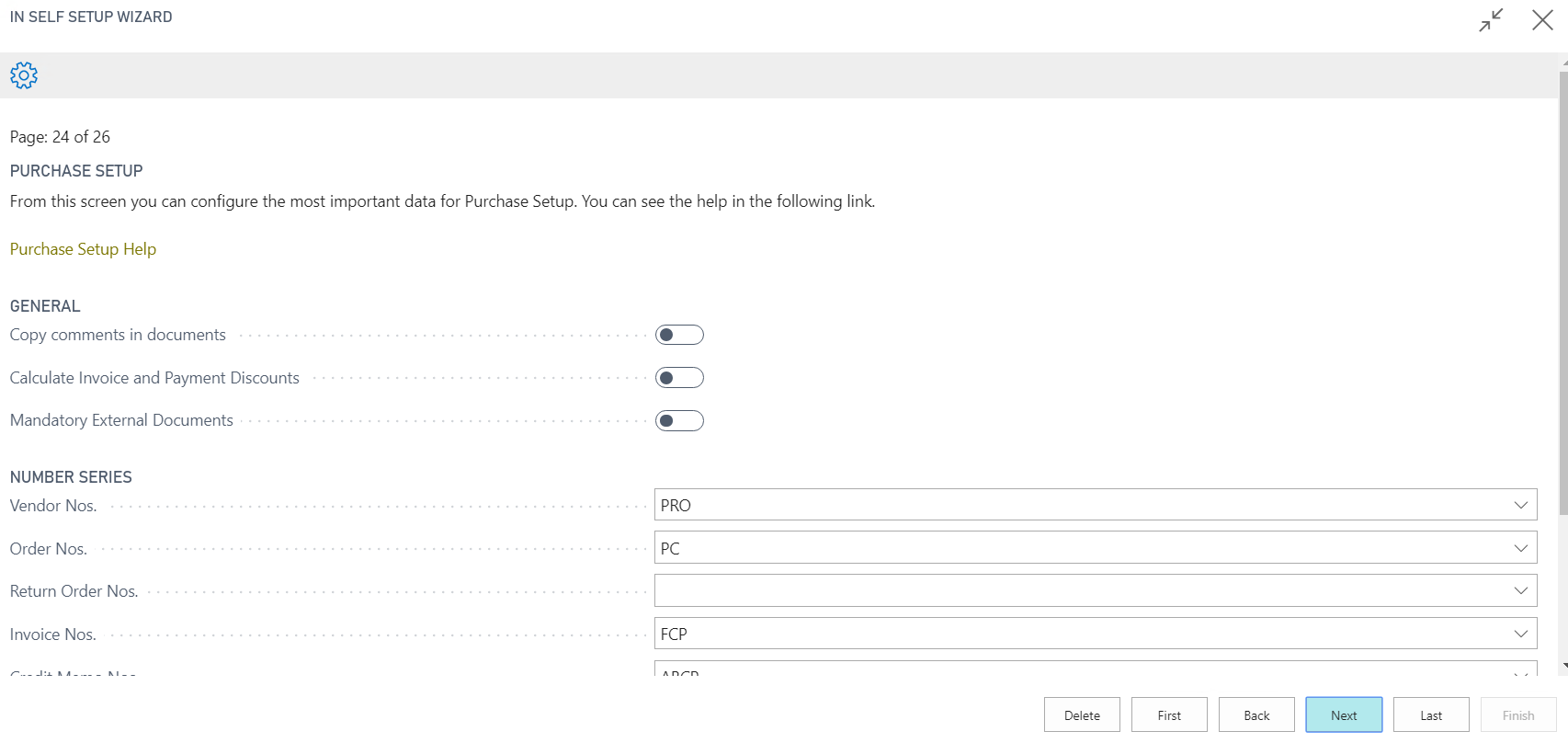 Fig. 12: Purchase Setup data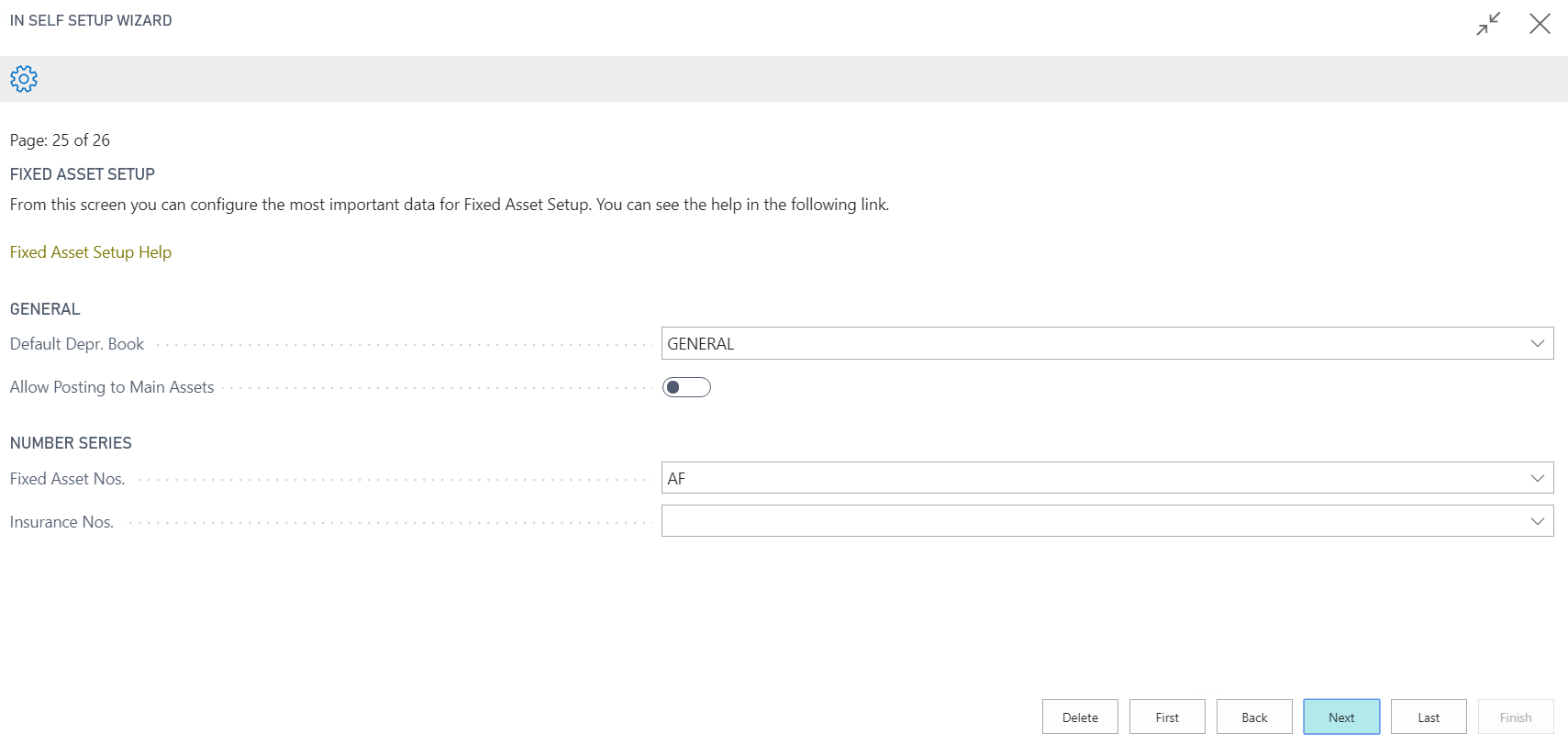 Fig. 13: Fixed Asset Setup dataSummaryFinally, after all the configuration is done, the last page will show the summary. An example can be seen in Fig. 14.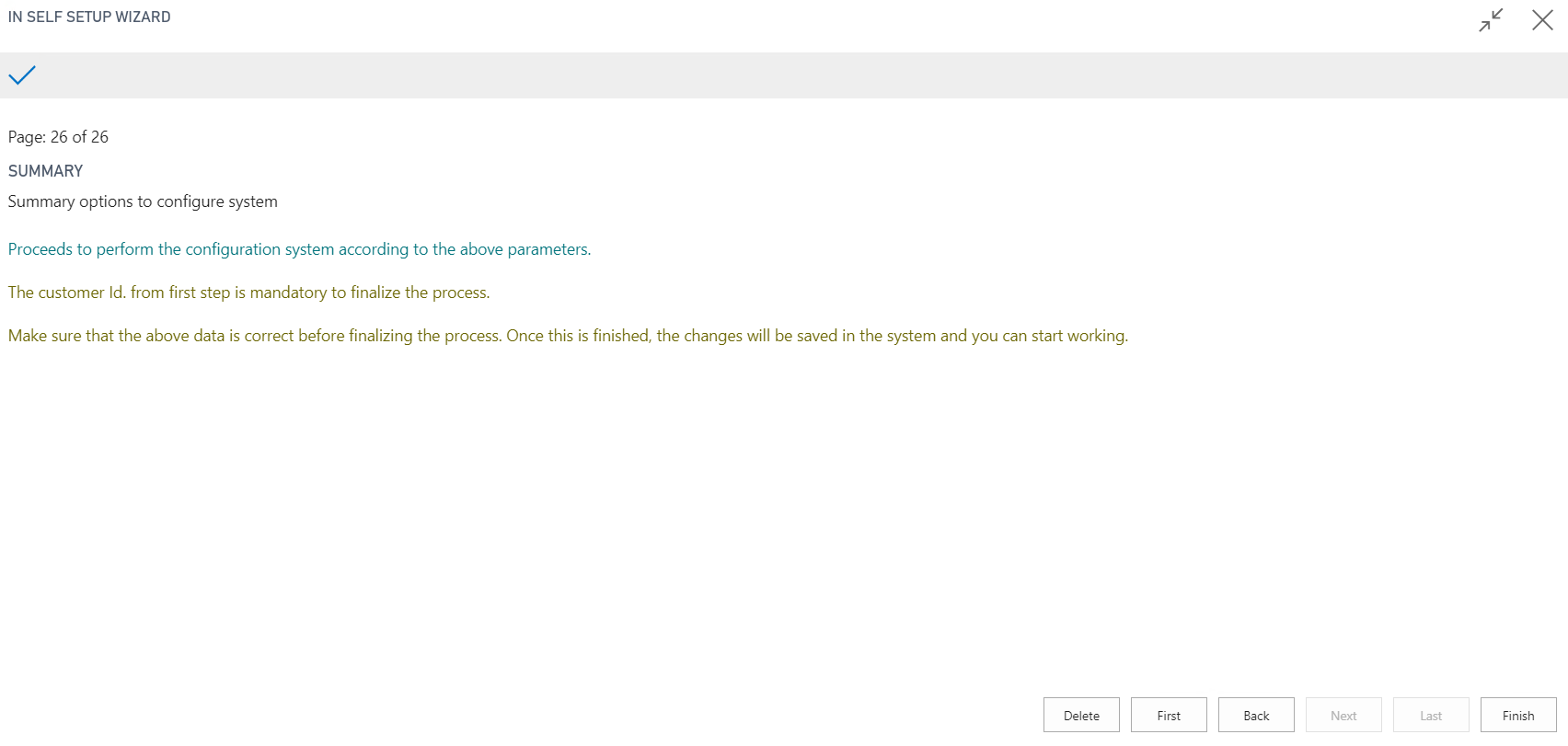 Fig. 14: Summary DataTesting of a real Purchase and Sell orderThe following steps will implement a Purchase Invoice.It has been created a purchase invoice for a specific customer, as shown in Fig. 15.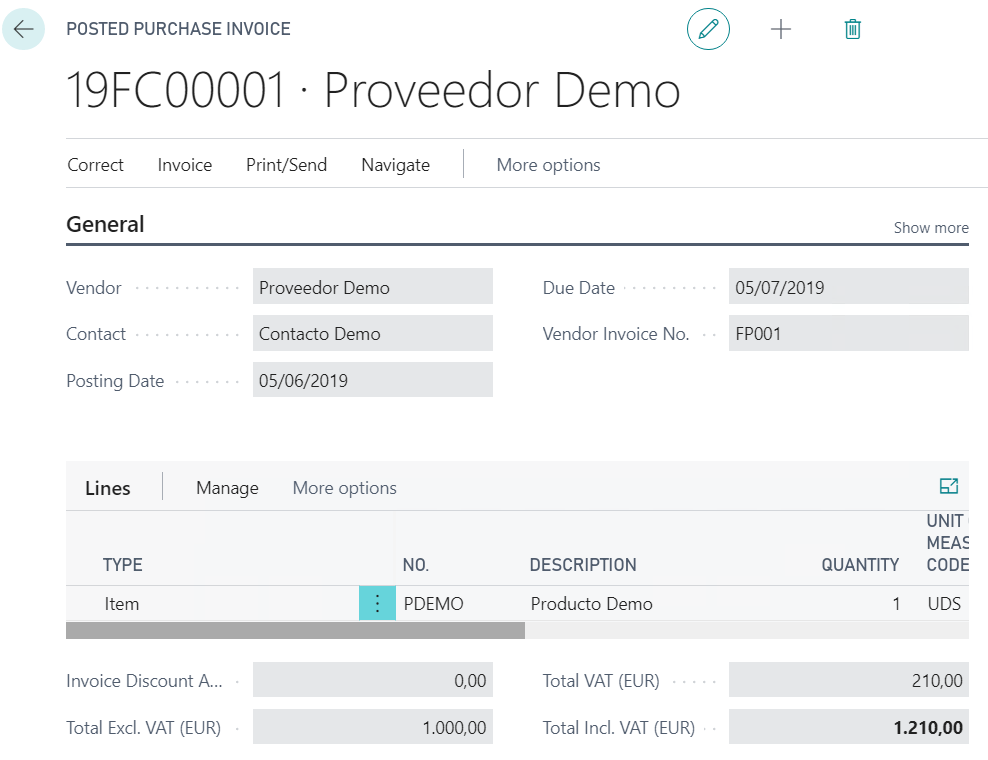 Fig. 15: Purchase Invoice DataFinally, it can be seen that the total price has been loaded into the Chart of Accounts.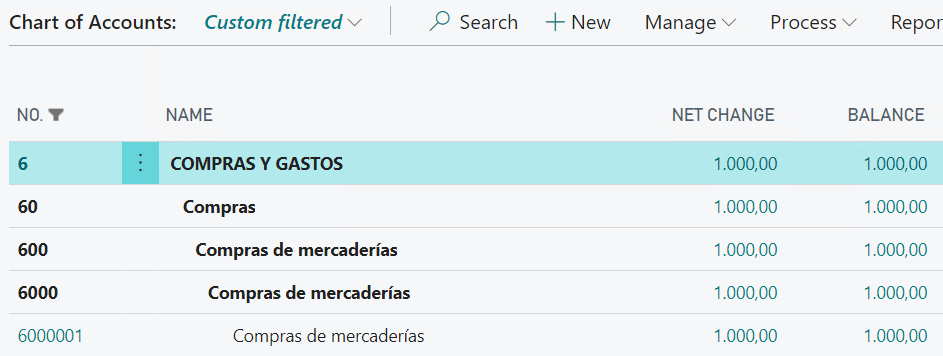 Fig. 16: Chart of Accounts DataThe following steps will implement a Sales Invoice.It has been made a sales invoice for a specific customer, as shown in Fig. 17.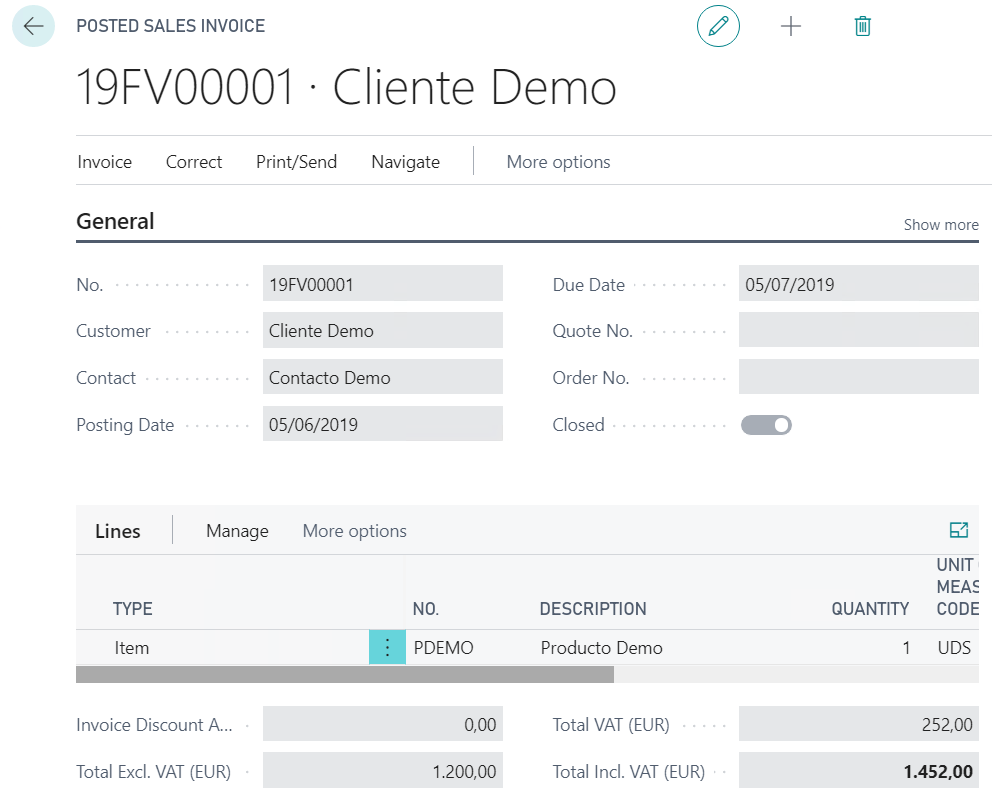 Fig. 17: Sales Invoice DataFinally, it can be seen that the price has been loaded into the Chart of Accounts.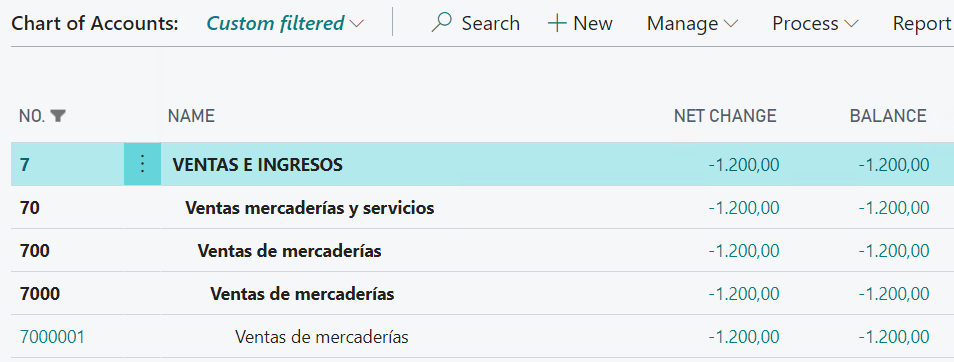 Fig. 20: Chart of Accounts Data